Let’s learn about coloursLes couleursTRAVAIL SUR L’APPLICATIONChaque jour de la semaine, les élèves vont découvrir trois nouvelles couleurs.MANIPULATIONSOn pourra réviser chaque jour les couleurs vues la veille, en demandant : What colour is it ? à l’aide des flashcards (disponibles en téléchargement sur le site Ressources de la collection ►holy-owly.editions-bordas.fr) ou en désignant des objets dans la classe ou bien des vêtements que portent les élèves.PROLONGEMENTS1) Let’s repeat Pour faire mémoriser le célèbre poème Roses are red souvent utilisé pour célébrer la Saint-Valentin, on pourra proposer aux élèves d’écouter sa version musicale sur le site suivant : https://www.youtube.com/watch?v=SUN61Z5KEZY2) Let’s listen and draw Faire une dictée de couleurs, sur une feuille. Faire numéroter six lignes de 1 à 6 et dicter en anglais six couleurs différentes. Les élèves devront rapidement dessiner une petite tâche ou un petit rond de la couleur demandée. Par exemple : Number 1 is yellow. Number 2 is red. Number 3 is green. Number 4 is black. Number 5 is white. And number 6 is orange.3) Let’s sing Faire répéter les couleurs en musique avec la chanson du site « Dream English Kids : The Colour Song » : https://youtu.be/z0HZNaM7gTg4) Let’s play Tic-tac-toe En fin de semaine, on pourra jouer au tic-tac-toe : colours and shapes (c’est le jeu de morpion avec les couleurs) proposé dans le Toolkit. →  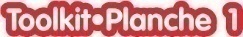 Faire deux équipes dans la classe : une équipe aura les croix, l’autre les cercles. 
À chaque tour, le joueur devra annoncer, en anglais, le nom de la couleur du motif qui se trouve dans la case qu’il coche ou qu’il entoure. L’équipe qui a aligné en premier trois symboles à l’horizontale, à la verticale ou en diagonale, a gagné. Let’s divide the class into two teams : team A and team B. Team A, your symbol is the cross, Team B, your symbol is the circle. The winner is the team with three symbols in line.5) Let’s colour in On pourra proposer le magic colouring (coloriage magique) fourni dans le Toolkit. → 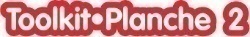 Vocabulaire et expressions red, orange, yellow pink, purple, blue green, brown, beige black, white, grey Objectif culturel Roses are red (célèbre poème de la Saint-Valentin)